Arts Research Board (ARB) Final Report Form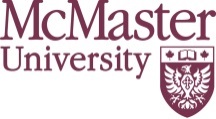 SSHRC Explore – Major Collaborative Project Seed GrantThis report must be submitted within six months of completing the project for which the SSHRC Explore – Major Collaborative Project Seed Grant was awarded to be eligible for future ARB funding. Submit the Final Report Form to: Muriel Gervais, Research Administration Analyst, Research Office for Administration, Development & Support (ROADS), Gilmour Hall 305, ext. 26980, gervaism@mcmaster.caSignature 	               DatePart A: Grant InformationPart A: Grant InformationPart A: Grant InformationPart A: Grant InformationPart A: Grant InformationPart A: Grant InformationPart A: Grant InformationPart A: Grant InformationName:Email:Department or School:Extension:ARB competition in which the grant  was awarded (e.g. Fall 2009, Spring 2010, etc.):ARB competition in which the grant  was awarded (e.g. Fall 2009, Spring 2010, etc.):ARB competition in which the grant  was awarded (e.g. Fall 2009, Spring 2010, etc.):ARB competition in which the grant  was awarded (e.g. Fall 2009, Spring 2010, etc.):ARB competition in which the grant  was awarded (e.g. Fall 2009, Spring 2010, etc.):ARB competition in which the grant  was awarded (e.g. Fall 2009, Spring 2010, etc.):Title of Project for which grant was awarded:Title of Project for which grant was awarded:Have you applied for Tri-Agency funding (SSHRC, NSERC, or CIHR) since receiving this grant?  Have you applied for Tri-Agency funding (SSHRC, NSERC, or CIHR) since receiving this grant?  Have you applied for Tri-Agency funding (SSHRC, NSERC, or CIHR) since receiving this grant?  Have you applied for Tri-Agency funding (SSHRC, NSERC, or CIHR) since receiving this grant?  Have you applied for Tri-Agency funding (SSHRC, NSERC, or CIHR) since receiving this grant?  Have you applied for Tri-Agency funding (SSHRC, NSERC, or CIHR) since receiving this grant?  Have you applied for Tri-Agency funding (SSHRC, NSERC, or CIHR) since receiving this grant?    Yes      No  If yes: Agency (SSHRC, NSERC, or CIHR):      If yes: Agency (SSHRC, NSERC, or CIHR):      If yes: Agency (SSHRC, NSERC, or CIHR):      Name of Program:      Name of Program:      Name of Program:      Name of Program:      Name of Program:      Was your application successful?        Yes      No  Was your application successful?        Yes      No  Was your application successful?        Yes      No  Was your application successful?        Yes      No  Was your application successful?        Yes      No  Was your application successful?        Yes      No  Was your application successful?        Yes      No  Was your application successful?        Yes      No  If no: do you plan to apply for Tri-Agency funding in the near future?     Yes    No  If no: do you plan to apply for Tri-Agency funding in the near future?     Yes    No  If no: do you plan to apply for Tri-Agency funding in the near future?     Yes    No  If no: do you plan to apply for Tri-Agency funding in the near future?     Yes    No  If no: do you plan to apply for Tri-Agency funding in the near future?     Yes    No  If no: do you plan to apply for Tri-Agency funding in the near future?     Yes    No  If no: do you plan to apply for Tri-Agency funding in the near future?     Yes    No  If no: do you plan to apply for Tri-Agency funding in the near future?     Yes    No  If yes: Agency (SSHRC, NSERC, or CIHR):      If yes: Agency (SSHRC, NSERC, or CIHR):      If yes: Agency (SSHRC, NSERC, or CIHR):      If yes: Agency (SSHRC, NSERC, or CIHR):      Name of Program:      Name of Program:      Name of Program:      Name of Program:      If no: please explain:      If no: please explain:      If no: please explain:      If no: please explain:      If no: please explain:      If no: please explain:      If no: please explain:      If no: please explain:      Part B: Additional InformationPart B: Additional InformationPart B: Additional InformationPart B: Additional InformationHow many students, postdoctoral researchers, and other non-students have been supported through the grant?How many students, postdoctoral researchers, and other non-students have been supported through the grant?How many students, postdoctoral researchers, and other non-students have been supported through the grant?How many students, postdoctoral researchers, and other non-students have been supported through the grant?Number of Canadian citizensand permanent residentsNumber of foreign citizensNumber of foreign citizensUndergraduate studentsMaster’s studentsDoctoral studentsPostdoctoral researchersOther (e.g. technician, Professional research associate)How many (#) research products, such as traditional academic outputs—peer-reviewed articles, books, conference presentations—as well as other knowledge mobilization activities (including those under submission), have resulted from this project?    How many (#) research products, such as traditional academic outputs—peer-reviewed articles, books, conference presentations—as well as other knowledge mobilization activities (including those under submission), have resulted from this project?    How many (#) research products, such as traditional academic outputs—peer-reviewed articles, books, conference presentations—as well as other knowledge mobilization activities (including those under submission), have resulted from this project?    Part C: Attachments – Formatting requirements: minimum 12pt font, single-spaced, numbered pages. Please include your name in the top right corner of each pagePlease attach the following documents:an explanation of how this project has contributed to your long-range research plans (maximum 1 page); anda list of publications, conference presentations, creative works, exhibitions, performances or other activities based on this research.details of any other relevant information, including additional achievements (optional; maximum 200 words)